*June 22—28Pasian’ Itna ii Gualzawhna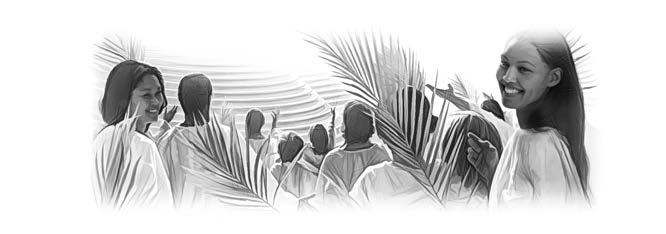 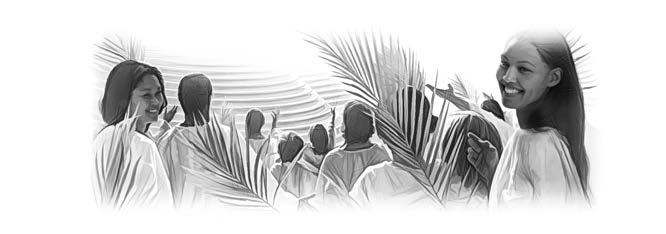 SABBATH NITAAKTu Kaalsung Simding: Mang. 22:11, 12; Jer. 30:5-7; Late 91:1-11; Jer. 25:33; Mang. 21:2; Mang. 20:11-15.Kamngah: Tokhom panin nakpi takin awging khat ka za a, “Tu-in Pasian omna inn pen mite tawh omkhawm ta hi. Pasian in amaute ompih ding a, amaute pen ama mite hi ding uh hi. Pasian mahmah amaute tawh omkhawm ding a, amah pen amaute’ Pasian hi ding hi. Amaute’ mit panin khitui khempeuh nulsak ding hi. Thu luisate maimang khinta ahih manin sihna, dahna, le na sa-a kahna cihte om nawnlo ding hi,” a ci hi. (Mangmuhna 21:3, 4)am-etna kidim lungsim tawh mainawt theita hihang. Tona kidim hun hi taseleh, bangpeuh thuak taleng, bang haksatna om taleh, bang dahna thuak taleng, nihoih khat hong tung teitei ding a,khiatna le ngiimna nei, lungnopna kidim in nungta thei ding hihang.Franklin D Roosevelt pen, US gam tangthu sungah haksatpen hun khat ahi 1933 pan 1945 dong US makaipipa ahi hi. A pumpi hong zaw in lam paithei nawnlo hi. Tuabang kawmkal ah “Lam-etna kinei tawn tung a, nuntakna hoihzaw, leitung hoihzaw khat van galkhat ah kilamen hi” ci in laigelh hi. Leitung ah mipilpen khat ahi Albert Einstein in zong “Zanni panin pilna sin in, tuni nuntakpih inla, zingciang ading lam-etna nei un” cihi. English gam Victoria kumpinu maan hun in, a minthang laphuakpa Alfred Lord Tennyson in “Hong tung ding kumin saangkil panin hong nuihmai a, ‘nuamzaw ding hi ei’ ci in hong huau hi” cihi.Tu quarter a nunung pen sinna sungah, tangthu sungah haksat pen hun sung nangawn in, Khris hong itna kipkho leh, sialehpha kidona lianpi sungah a gualzawh siangna teng sin ding hihang. Lai Siangtho laibu nunungpen Mangmuhna laibu in tuni, zing ciang leh a tawntung ading lam-etna hong guan hi.*June 29, Sabbath ading kiginna-in Kidona Lianpi, khen 39—42, bulphuh in lesson simin.June 23Gimna Hun Sunga Lam-etnaSimin, Mang. 22:11, 12; Daniel 12:1, 2; le Jer. 30:5-7. Nih veina hong kumkik madeuh in bang piang hiam?Mihing’ hun a kikhak lian le gimna in zuipah ding a, “mihing a pianzawh a kipan a om ngeilo” ciliang hi. Mangmuhna 16 in gimna nam sagih teng a gilo leitung ah tung ding cihi. Egypt ah atung gimnate mahbang in, Pasian mite kikemtuam ding hi. Daniel in: “Tua hun hongtun ciangin Pasian’ laibu sunga min a kigelh na mite khempeuh ki honkhia ding hi” (Dan. 12:1) cihi. Tua laibu pen “nuntakna laibu” (Phil. 4:3; Mang. 13:8; 20:12, 15; 22:19) hi. Zeisu tungah i cihtak nakleh, nuntakna laibu sungpan i min kiphiat ngeilo ding hi (Mang. 3:5).Simin, 1John 3:1-3; John 8:29; le John 14:30. Hong tungding gimna ading in a picing kithawi kholna bangteng hiam?Gimna hunsung ah, Pasian’ mite in Zeisu tawh mimal kizopna kip mahmah khat nei uhhi. Amau’ ngiimna bulpi in, Khasiangtho nasepna tungtawn in Pasian a siangtho bangin siangtho in, Amah lungdam sak ding ahi hi. Khris’ lungsim sungah Satan’ khemna te tungah dawnna themcik zong omlo hi. Tuabang omzia pen eite’n zong lengkik sak thei hihang.Simin, Late 27:5; 91:1-11 le Mang. 3:10-12. Haksat hun ading Pasian in bang lungmuanna hongpia hiam?Pawlkhat in tua gimna hunsung in palai omlo pi in ki nungta ding ci in telkhial mahmah uhhi. Mimal simin Zeisu ading maw langpang ding cih a khensat khit nungsang un Zeisu in vantung ah a palai nasepna khawl khin hi. Tuathu in eima thatang suang dingin eiguak hong ki nusia cihna zong hituanlo hi (Matt 28:20). Upna in muh lohpi hong muang sak in leitung buppi a puk zuahzuah laitakin hong umsak veve hi. Haksat hun laitakin, eima upna mahin hong thahatsak a, tawntung gam lunggulhna in Zeisu tawh nungta in maang tawntung ding hong lunggulh sak hi.June 24Zeisu Hong Paibaih Ding Lam-etnaSimin, John 14:1-3 le Titus 2:11-14. Hong tung ding thute hong tona teng hangin banghang in thahat tuam thei ihi hiam?Zeisu in, “Note lungkham kei un” a cihteh, hong mawk nutsiat ngeilo ding, inn ah hong ciahpih dingin hong pai ding a cihna ahi hi. Hi leitung pen ei inn hilo hi. Ni hoihzaw khat hong pailai hi. Lai Siangtho thak taang 25 simin, Topa hong paikik ding gen hi. Khua- mial hun hong tung a, pawlpi leh gam in nuntakna hong lauhthawn liang hun hong tun ciangin, Khris’ kamciam in eite lungsim sungah lam-etna hong dimsak hi. Tuapen “thupha lam-etna” hi a, khangsim in Pasian’ mi a citakte lungsim sungah kidim hi.Simin, Mang. 6:15-17 le Isaiah 25:8, 9. Gup ngahte le mangthangte lungsim puak enkak dih in. Hih lungsim puak namnih kilamdan’ na bang namu hiam?Mi gilo in mawhna sulzui a lauhuaina tellua mahmah a, midik in zong hehpihna lianpi sang khin uhhi. Pasian langdona in launa, mawhna, gimpiakna le tawntung mangthangna hong tunthei hi. Hong hotna hangin hong paikik ni ciangin, mawhmaina, lungnopna, le tawntung lungdamna hongtun thei hi.Simin, Mang. 15:3, 4 le Mang. 19:7. Khris tungtawn in hong piak khong hotkhiatna pen tatkhiat mite in koibang in dawngthuk hiam?“Khris’ singlamteh pen tatsate sin ding pilna leh sakding la hi tawntung ding hi. A ki pahtawi Khris sungah aki khailum Khris mu ding uhhi. Leitung khempeuh a bawlpa, mailam thu khempeuh a kipsakpa, in a minthanna teng hemkhia in mihing a itna hangin hong kiniamkhiat tawm ahih manin, vannuai buppi lamdang sakna le pahtawina sang hi.”—Ellen G. White, The Great Controversy, p. 651.June 25Leitung ah Kum TulkhatMangmuhna 19 in Zeisu hong paikikna ding le mi gilote akisuksiat na ding dan teng hong pulak hi. A tangthu tawp nailo a, Mang. 20 in “millennium” icihcih kum tulkhat thu tawh zomsuk hi.Simin, Mang. 20:1-3. Zeisu hongpai ciangin Satan’ kamsiat dan bang ci hiam?Mang. 20:1-3 pen limpua ahi hi. Satan pen sikkhau tawh kihen in dumsung a kikhum cih zong a takpi hilo hi. Kum tulkhat sung, mi omlohna dingin ama’ bawlsa hih leitungah amah guak kikoih hi. 2Peter 2:4 sungah zong Satan leh a vanmite pen “khuamial sikkol” tawh gim piak dingin kikoih cihi. Khem theih ding kuamah om nawnlohna munah Satan kikoih hi. Satan in ama’ langdona hangin leitung zancip dikdek cihpen kum tulkhat sung teng mumu ding hi.Greek pau tawh “mongneilo dum” cihpen guam thukpi kawhawmpi cihna ahi hi. Septuagint kici Greek Lai Siangtholui sunga Piansak lai in leitung’ omzia a cihna ahi hi. “Leitung in limlehmel neilo awng thawlpi; tuipi tungteng ah khuamial bekbek hi” (Pian. 1:2). Septuagint sungah “thuk” a cihpen Greek pau in abyssos hi a, Mikang pau in “abyss” ahi hi. “Mongneilo dum” pen leinuai khawng khat a dumthuk om khatpeuh hi mawklo hi. Satan’ nasep mawhna le suksiatna in, Nihveina Kumkikna masiah teng nasia takin nasem ding a, leitung pen a piancil lai a khuamial in a tuamcip bangin koihcip ding hi.Simin, Jeremiah 4:23-26; 25:33 le Isaiah 24:1, 3, 5. Hih muhdan teng Lai Siangtho kamsangte in koici pulak hiam?Kamsangte in, Khris nihveina hongpai ciangin, leitung kisiacip ding a, kum tulkhat sung kuamah teenglo in omcip ding cihi. Satan leh a vanmite in amau langdona tawh a bawlsa siatna sungah kinusia cip ding uhhi. Vannuai bup in mawhna thaman sihna cihthu hong phawkta uhhi. Pasian in mawhna a piangkik ngei nawnlo dingin siansuah ding hi (Nahum 1:9). Pasian’ nasep dan namthum om hi. Amasa in mongneilo itna leh veiina tawh mihing hotkhiat ding hanciam den hi. Anihna, thutanna Thudikna le thumaan lak hi. Athumna, Vannuai bup in langdona mawhna suksiatzia telsak hi.June 26Kumtul Sung ThukhennaSimin, Mang. 20:4-6. Midikte in kumtul sungteng bang bawl ding uh a bang hangin thupi thei hiam?Kum tulkhat sungin midikte in, Pasian’ thumaanna, mawhna tung ah itna taktawh a nasepna teng muhsak masa pen ding uhhi. Pasian kiangah dotnop tampi a neilo kua om peuhmah ding hiam? Kum tulkhat sung vantung ah tatsate in dotnop khempeuh dong thei ding uhhi. Itleh ngaih khatpeuh hong omthei keileh, tatsate in, Pasian thukhenna telsak zawsem ding uhhi.Pasian in leitung ah a nungta ngei mihing khat peuhmah honkhia nuamlua in a hanciamna teng a beisa hun sangin telcian zaw lai ding uhhi. Vantung ah a omlo peuhmah in amau’ khensatna tungtawn in Khris nial uh ahihlam zong phawkpha lai ding uhhi. Tua ciangbekmah in Pasian in a nunung thukhenna tawh – nihveina sihna, tawntung sihna pen mangthangte piapan cih thei ding uhhi.Simin, Mang. 20:7-9. Kumtul thu bang gen hiam? Satan le a nungzui te’ kamsiatna eleh bang hiam?Kum tulkhat sung, Satan in a khem ding kuamah omlo hi. Amah le a vanmi teng bek omuh a, sihna sulzui sungah omcip ding uhhi. Kumtul a bei ciangin, thukhenna le amau’ thaman nunungpen sang dingin mi gilote hong tho ding uhhi (Mang. 20:5).Tu in Satan in nungzui hontalpi neita hi. Kidona lianpi sungah Satan in lelh den thapai hinapi, hih mangthang mi hontalpi amuh ciangin ki thakhauhsak pong hi. Langdona khawl nailo dingin, hih “minamte” khem dingin kuankhia hi. Pasian gam lawnthal dingin a nunungpen khatvei hanciam ding ci in Satan in khem hi. Khang tawntung pan a gupkhiat ngahlo teng leh Satan ki gawmkhawm pen “Gog le Magog” kici hi. Satan le a nungzuite khempeuh in “mi siangtho te omna ithuai khuapi” kiim-uum uhhi (Mang. 20:9).Kumtul abei ciangin, migilote hong thokik bek thamlo, Khuapi Siangtho, Jerusalem Thak zong vantung pan leitung ah hong tuaksuk hi (Mang. 21:2)! Mi siangtho teleh Khris in Jerusalem Thak sungah kum tulkhat maang khin uhhi. Kum tul a beiciang ahihleh, tua khuapi in Pasian, Zeisu, vanmite le tatsa khempeuh tonkhawm in leitung ah hong tuaksuk uhhi. A nunungpen kidona lianpi sungah mimalkim in kihel kimciat uhhi. Mawhna cih peuhmah ki hemkhia siangta ding hi!June 27Tawntung Hun NihSimin, 2 Korin 5:10; Rom. 14:10, 11 le Mang. 20:11-15. Mi gilote nangawn bang dingin ki thokik sak ci hiam?Cikmah in mawhna a omngei nawnlo dingin, mimalkim in Pasian’ lampi thumaan thutang hi cih mukim ding uhhi. Mi khempeuh Pasian’ maiah khukdin in kidona lianpi sungah Pasian thumaanna telkim ding a, Satan le vanmi gilote nangawn in Pasian’ lang dona peuhmah thutang hi ngeilo cih phawkta ding uhhi. E G White in: “Ciaptehna laibu ki hong a, Zeisu’ mitte in mi gilote a et-phet leh, amaute in amau’ bawlsa mawhna teng phawkpha kik dandan ding uhhi. Siangthona lampi panin amau’ khete a lampialna mun, Pasian’ thukham palsat in a langdona mun santak hong mu ding uhhi. Mawhzolna in amau’ mawh theihna ding in zol in a thapiakna, thupha teng a pheng zatna, Pasian’ thupuakte a simmawhna, vaunate a nialthalna, amau’ lungkhauhna tawh hehpihna aki nungzial kik sakna, lungsim kisik lohna–cihte khempeuh meikuang laimal tawh kiciamteh sitset hi.”“A gilo leitung mi khempeuh in, vantung ukzawhna tungah mawh na a lianpen palsatna hangin thukhenna thuak dingin Pasian’ mai ah hong kigual diudeu uhhi. Amau a ding a thumsak ding kuamah om nawnlo a; paulam ding nei nawnlo uh ahih manun, amau tungah sihna thu kikhen ta hi”—The Great Controversy, pp. 666, 668.Simin, Mang. 20:9; Late 37:20; le Malachi 4:1, 2. Hih munteng in mawhna le mawhneite aki suksiat siangna ding banah mi siangthote’ thaman bang gen hiam?Lungdam thu in Satan le a vanmi teng meilii sungah ki haltum ding hi. Mawhna leh mawhneite zong kangtum ding uhhi. Mangmuhna 20:9 in, amaute kivalhtum ding, ki susia ding a, gimpiak tawntungna zong ci tuanlo hi. A taang 10 na ah, “a tawntung” cihi. Athu tawh kizui in “tawntung” in “beitheilo” cihna zong hituanlo a, aki zawhsiang dong cihna hizaw hi (Pai. 21:6; 1Sam. 1:22, 28; Jude 7; le 2 Pet. 2:4-6 enin). Mangthang mite a dingin, kisusia denkeei hilo in, tawntung suksiatna hizaw hi. Pasian in a susia denkeei Pasian hilo hi.June 28Ngaihsutbeh Ding: “Zaangkuam zaipite’ lakah mualbawkno te om a, tuate nungah Pasian’ mual in sangpen hi. A nuam tua zaangkuam, nuntakna ciktui gei ah, Pasian’ mite, sawtpi khualzin gamvak mi khempeuh in, inn nei ding uhhi.”“Sitheilo lungsimte in, a puktheilo nopsakna tawh piansak na lamdang te leh, itna tawh hotkhiatna thuthuk lungngai ta ding uhhi. Pasian mangngilh theihna dingin hong khemthei galgilo ngongtat om nawnlo hi. Mi ihihna khempeuh khangto ding hi. Pil sinna tawh lungsim tawl nawnlo in thabei cih omlo ding hi. Hih ngamna lianpen kineita ding a, tupna ngiimna sangpen kineita ding hi. A khengval liang dongin athak tampi hong om ding a, thu lamdang tampite, thumaan thutak athak leh lungsim kha leh pumpi a thahatsak ding na tampi ki muhbeh ta ding hi”-E G White, The Great Controversy, pp. 675, 677.“Genzawhloh nopsakna tawh leitung’ tate in zong a puk khalo van mite’ nopsakna le pilna teng sinkha ta ding uhhi. A khang khang in Pasian’ nasepsa teng tungtawn in a pilna le theihna tampitak khangto uhhi. Mit mang mialmual hetlo in piansakna minthanna ni le aksi te in Pasian tokhom kimkot in kipei ngeingai ahihna teng en-en tading uhhi. Na khempeuh a neupen pan a lianpen dongin Piangsakpa’ min kigelh uh a, Ama’ vangliatna pulak ciat uhhi”-The Great Controversy, pp.677, 678.“Kidona lianpi tawpta hi. Mawhna le mawhneite omnawnlo hi. Vannuai buppi siang kiuhkeuh ta hi. Piansaksa khempeuh lungdam takin lungsim kituak dimdiam uhhi. Na khempeuh a piangsakpa kiangpan, nuntakna, khuavak leh lungdamna in ciangtan om hetlo in tuibang in hong luangsuk hi. A neupen atom pan kipan a golpen leitung, a tungthei leh tungtheilo khempeuh in amau hoihna teng kidawk sakna tawh Pasian’ itna pulak uhhi”–The Great Controversy, p. 678.Kikupding Dotnate:SIA LAMTE’ HILHCIANNAKhen I: A Huamin EtnaThubulphuh: Mangmuhna 21:3, 4Lungngaih Ding: Jer. 30:5–7; Mang. 3:10; Isa. 33:15, 16; Late 91:1–11; Mang. 1:7; 19:11–16; 20:1–15; Jer. 25:33; 4:23–28; Mang. 21:1–4;Matt. 8:11; Isa. 65:17, 22, 23; Mang. 22:1–5, 11.Thupatna: Tu kaal lesson in Pasian le Satan kikaal a tawpna lam kido dan zial etna hi. Kidona Lianpi sung-a a dawk phadiakte pen (1) haksat hun,(2) Zeisu a hih veina hong paikik ding thu, (3) vantung ah kum tul sung a tawpna thukhenna bawl ding thu, tua laitak-in van le lei a nihin kihel, (4) na khempeuh tawntung-a kimang’ ding ahoih-in bawl kikna cih te hi. Lai Siangtho in kidona lianpi ah Pasian in gualzo ding hi cih kamciam hi, Pasian i muan ding, ahi thei zahin Amah tawh kop-a na sep ding, a gual zawh sa (singlamteh), tu hun (milip, pawlpi le hotkhiat nasep), le mailam (atawpna) gualzawhna thute i genkhiat dingin hongcial hi.Lesson Thubulphuhte: Tu kaal lesson in thu li kawk hi:Pasian mahmah in kidona lianpi a nasiat mahmah laitakin a mite na huu, na huai ding hi.Kidona lianpi pen, dawi, mawhna, sihnate tungah Pasian’ gualzawhna tawh kikhup ding hi. Khris in nasi, na thokik khin ahihna tungtawn-in hih cial thumte zawhsa hi.Pasian’ gualzawhna thu ah i up man le Kha Siangtho in ei sungah na a sem dingin i phal manin Ama’ gualzawhna ah gualzawh pih hi.Pasian’ gualzawhna pen Zeisu a nih veina hong paikikna, kum tul sung-a thukhenna, na khempeuh puahphat kiknate tawh hong khum ding hi.Khen II: HilhciannaHehpihna Kong KikhakHehpihna kong kikhak ding thu in miteng patau sak hi. Hehpihna pen mi a sih ciat hun hun in kikhak hi. Mi khat Pasian’ hehpihna a nget theih hun pha pen a sihteh kikhakta cihna hi. Pasian’ hehpihna a laak dan in a mailam ding na khensat suak hi. Pasian in mi khat tungah a khensat zong in, a milip ii teelna thukhen hi.Adventist te in bel mikhat a sihteh hehpihna kong kikhak hi cih thu banah Pasian in mi khempeuh a hehpihna a khak na atheih sak hun om ding hi cih Lai Siangtho a simna pan un thei uh hi. Tua hun pen a kileh156SIA LAMTE’ HILHCIANNAkik theilo hun, tua hun hong tung ciang’n kua mah hotkhiat na ngah nawnlo ding uh hi. Tua hun ciangin mihingte en Mangmuhna bu sung- a akigen dan-in omta ding uh hi: agilo mite gilo lailai henla, a kihhuai gamtatte kihhuai gamtat lailai henla, a hoih gamtatte hoih gamtat lailai henla, a siangtho mite a siangtho mah hilai lai ta hen” (Mang. 22:11). Khristian tampi takleh Adventist tampi takin hotkhiat ngah nading lunggulh ahih man un: hehpihna a kikhak hun in a theilo in ka om kha tam? Tua hun lian in a kiging nailo-in ka om kha tam? ci uh hi.Hih tak ah i ngaihsut ding a tawm pen in thu nih om hi. A khatna ah hehpihna kong kikhak ding thu pen a taktak thu hi, zong kikhak ding hi. Khemna, simtatna, dawi’ gitlohnate om suak lo ding hi. Mawhna, thuak siatna, sihnate om suaklo ding hi. Dawi, siatna, sihna te om sak suakna in Pasian pen itna Pasian, thumaan Pasian hi saklo ding hi. Amah’n siatnate ii a phung sumaai ding hi. Pasian in mite tungah Ama’ kamciam a sittel ding, Amah tawh a kithei ding, a kiang ah a kileh ding, Ama’ gam nuam ah a kileh dingin Pasian in hunpha pai-in lungduai takin ngak hi. Ama’ lungdamna thu mi khempeuh a sang dingin bangzah tak a deihsak zen tam! Ahih hanglah “phate ei, kicing ta ei” acih peelmawh ding hun hong tung ding hi.Anihna ah a kisik lote’ tungah hehpihna a kikhak zongin Ama’ mite tungah Ama’ hehpihna dok kik loding hi. Hit thu pen thupi hi. Hehpihna kong kikhak cihpen mihingte tungah a itna a mong tungta mihingte’n a zangkhial khinta cihna hilo hi. Tua hang mahin hehpihna kong kikhak khitciang-a Pasian’ hehpihna a sang nuam, a ngah nuam phiing phiingte tung ah Pasian in “Aw, sorry maw, zaikaita ei, hong hon nuam hi ve’ng-in, ahih hang hehpihna hun beita e” na ci ding hi.Hehpihna kong kikhakna pen Ama’ hehpihna le Ama’ gam thu ah mite’n a milip-a a khensat uh a kipsakna hi. I mailam ah, leitung-a om mi khempeuh Pasian le Satan khat zawzaw a teel mawh ding hun hong tung ding hi. Ahih hangin tua teelna pen zawh thawh thu tawh kibawl lo ding-a a tuak khak ding thu a telsa deihteel theihna thu ah kinga ding hi. Saklam Israel gam le Judah gam in Pasian thuciamna le Messiah a na nial mah bang-un pawlkhat in Lai Siangtho sung a Pasian hong kop nuamlo ding uh hi. A dangte’n lah Lucifer’ khemna sangin amau pen pasian hi, si theilo kisa ding uh hi. Pasian tawh a gam ah om khop ding pen sang zolo uh hi. Pasian zong amau lung khauhna tungah dah hi.157SIA LAMTE’ HILHCIANNAAmah’n hotkhiatna a ngah theih nadingin a kitangsam khempeuh na vaihawm sak-a ahih hangin amau khensatna aman’ kul hi. Adang te’n bel Amah itin a gam ah Amah tawh om khawm suak nuam ahih man- un Pasian’ hehpihna a sang dingin khen sat uh hi.Hehpihna kong a kikhak khit ciangin Pasian’ mite pen Ama’ huut na omlo pi-in hong om ding uh hi. Khris in ei tawh “hun bei dongin ompih tawntung ding” na ci hi (Matt. 28:20). Aw ngaih-a i taangko’ theih nading Kha Siangtho Pasian in tha hong piak pen kidok kiklo ding hi. Adam pen Abel, Abraham, Moses, David, Isaiah, Paul, hehpih na kong kikhak ma-a Khristian te seal a kitup dong Pasian’ mi khem peuh pen Khris’ thumaanna le palai a sepna tung ah upna tungtawn-in kihonkhia ding hi. Tua hi-a hun abei hun ciangin Khristian te a hoih, a haat man-un kip ding uh hi cih thu pen Lai Siangtho geen dan hilo hi.Lai Siangtho’ Gen Van Thak le Lei ThakKhristian te’n a taangpi in ah vaan gam pen atun’ nading mun hi ci-in gen uh, la-in sa uh hi. Tua ahizongin Paradise tawh kisai Lai Siangtho’ gen ahilo milim biate’ gen i san’ khak loh ding pha mawh hi. Leitung muhna ahi Greek, Hindu, Buddhist te-in vangam pen leitung sang’n a thupi zaw, hun ciangtan omlo, gam gi omlo, kha bek tawh a ki-om thei ding mun hi ci-uh hi. Greek philosophy ah mihing lungsim in ama hihna phawk kawm-in vaan kah thei hi ci hi. Hinduism, Buddhism, Neoplatonism te’n vangam a baan’ thei lungsim pen khua van’ bup khuaphawk theihna ah tum-in a kimang tawm sak kul hi ci hi.Greek philosophy in Khristian biakna a hong deep zawh manin, Khristian a tamzaw in kha pen si theilo, vangam pen lawn theih taksa a omlo kha gam ci hi. Tua Khrisitan te-in a san’ uh thu pen Pasian thu lam sinna le a luheek nate ah a kilemh theihloh thute a pian’sak lamtak theilo uh hi. A khat ah sihna le vangam thu kigen’ ciangin khanglui ngeina a zui Khristian te’n Greek philosophy kammal te lung ngai-in mi a sih ciangin a si theilo kha hun a kiciangtanlo, gamgi omlo munah pai hi ci-in tua pen hell ahihkeileh vangam ci uh hi. Alang lam panin lah tua Khristian mahmah in pumpi mah tawh thawhkikna thu Lai Sangtho’ hilh pen um zel uh hi. Bang bang hileh kha si theilo le thu hual lohna omsak ahih lam tak theilo uh hi.I khate silo-in Pasian tawh vangam ah omta ahihleh pumpi thawh kikna bang hang’n kisam lailai ding hiam? Hih thu ah pumpi thawh kik158SIA LAMTE’ HILHCIANNAna in kha pen kha gam ah pai phot in taksa, a kipsuak lo, taksa mu mun a-om na ah a luut kik hong suak ding hi. Hih takah kha bekin a si theilo ahihleh a tho kik pumpi e kipsuak ding maw? Taksak pumpi zong tu’n a kisuakta diam?Lai Siangtho’ hilh mihing’ pian’ngei le thawhkikna thute in ahi bialbual keei tua thu teng veng sak hi. A khatna ah Lai Siangtho’ hilh mihing pian’ngei thu in mihing pen a si theilo kha a nei hilo-in a khen khiat hak, lamdang tak-a kibawl nunna nei khat hi ci hi. Zeisu hong paikik ciangin mihing pen a pumtang bup in tho kik ding hi. Anihna ah Lai Siangtho’ hilh mihing’ pian’ngei thu in Greek te’ san’ thu nih om khop na thu (dualism) le vangam pen a sang dinmun, hun ciangtan omlo, gamgi omlo mun hi cih thute nial hi.Lai Siangtho in i sih ciang-in a kikhen, a paikhia cihte omlo ci hi. Leitung gal pek ah kikheel phot, a sangzaw din mun ah thu phawk sin sen in ki-omlo hi. I sihteh i vekpi tawh a kisi ahi hi. Ahi zongin, Khris hongpai kik ciangin i pumpi bup mah hong tho sak kikin a-om taktak, a kimu, lawng, sik thei a gam ah hong piapih ding hi. Khris nih veina hongpai kik ciangin Pasian’ tokhom mai, vantung biakinn, khuavan bup ii khuapi ah Amah tawh kipai khawm ding hi. Hih khual zitna pen mun anei khuavan’pi sung hiding hi, a hun a mun cih thu sung ah kigamla ding hi. Khuavanpi ii a gaal pek va zin loding cihna hi. A kipiangsak te khempeuh pen a sangzaw khat ah tungto cih om ngeilo ding hi, a hang pen Pasian bekmah thupi ahih man hi, a kipiangsak khua van’pi ii gaal’ zong kipai ngeilo ding hi. San’toh nopna zong Pasian kisuak nopna hi.Kum tul sung thukhenna pen Pasian’ tokhom omna van’ biakbuk ah om taktak ding hi. Thu kikhen khitteh leitung ah kiciah kik ding hi. Dawi le migilote’ thu a kikhen khitteh Pasian in hih leitung a kibawl lai dan mahin puahpha kik ding hi. Lei thak pen i inn hi ding hi. Ei pen tua mun ah a kibawl ciil’ lai dan mah bangin kiteeng ding hi: paakte nam ding, huan bawl ding, singkung thute kan ding, humpi tawh kimawl ding, khang khempeuh-a om gupna ngah mite thamlo vantung mite le mawhna sungah a kia lo midingte tawh kithuah ding. A thupi pen ah Pasian tawh maitang kimu-a kithuah khak ding thu hi: Amah mah kimu-in bia kha ding. Hih leitung pen mawhna sungah a kiatma lai dan- in khuavan bup tawh thu luang khawm kik ding hi. Ei zong khuavan159SIA LAMTE’ HILHCIANNAnuai i-ut na khempeuh ah zin kawikawi thei ding hi. Tu laitak hih zawh lohna, ciangtan na tuamtuamte hangin khuavan nuai-ah ut bangin a kizin theilo kihilo-in mawhna hang-a kizin theilo hizaw hi. Kidona lianpi aman ciangin mawhna kisu-maai suak ding-a a kibawl thak kik leitung pen Lai Siangtho gen’ bang-a van thak le lei thak hong hiding hi.Khen III: Nuntakna-ah Zatpah DingNi tawp ni-a a piang dingte a gen ngam to Adventist ten a kiang ah a om hiam? Nang zong na hipah mai hiam? A gen ngam na dingin bang ci na huh thei hiam? Nang leh na Adventist pawlpih te’n Lai Siangtho’ gen pen Hollowood te’ lah a lauhuai lam hilo- in thu hoih ahihlam koi ci gen’ theih ding na hiam? A langlam pan in-ah biakna thu ah kibawlsiat ding thu, haksatna hun thute a hoih pen in kikoi ci gen theih ding hiam?Na ngei na ah a vanglian, sia thupi hong pai kik ding hicih thute a om hiam? Tua upna in a pualam pan Honpa hong pai ding thu bang gen hiam? Tua dan a umte tungah Zeisu Khris hong pia kik ding thu bang hawm thei ding na hiam?Khristian pawl khat, mi pawl khat te’n Khris nih veina hong pai kik ding thuhilhna hi ci uh hi. Tua dan mite kiang ah Khris hong pai kik ding thu pen a taktak hi-a hih leitung ah a pumpi ngiat in hongpai ding ahihna koi cih gen ding na hiam?Na mipih te’n vantung pen koici san’ uh hiam? Amau muh dan Lai Siangtho tawh koici lamdan’ hiam? Lai Siangtho’ gen dan koi ci gen theih ding na hiam? Lai Siangtho’ gen lak pan bang thute in na mipihte’ lungsim la thei ding a hiam?160